المركب الثقافي حسن الصقليجاءت هذه المعلمة لتلبية حاجيات الفعاليات المحلية الثقافية الفنية و الإبداعية، كما جاءت لتلبي تعطش الساكنة إلى مثل هذه الفضاءات التي تستقطب الإبداعات المحلية الوطنية و الدولية.أصبـح المركب الثقافـي حسـن الصقلي وجهـة لجـل الإبداعات الوطنية (الفنية و الإبداعـية و الموسيقيـة و المسرحية). و يتوفر المركـب علـى 700 مقعـد موزعـة ما بين الطابقـين الأرضـي و الطابق العلوي و على خزانة بلدية و قاعة متعددة الاختصاصات بالإضافة إلى فضاءات لورشات الموسيقى و المسرح. 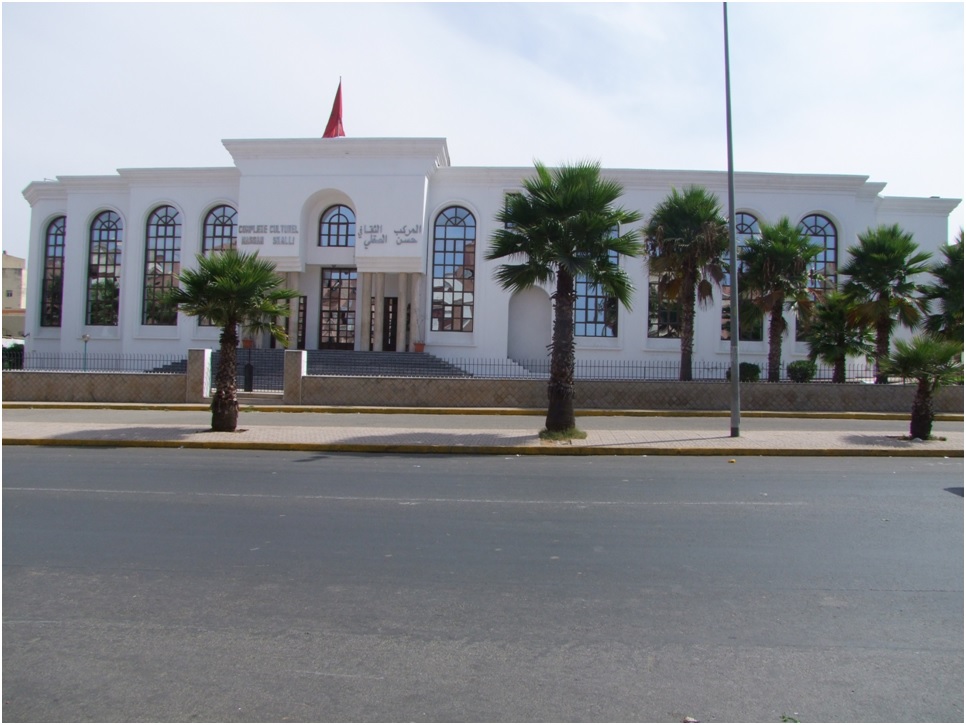 